様式　申込　第１号「つなぐカンパニーながのはら」（愛称：つなカン）　入会申込書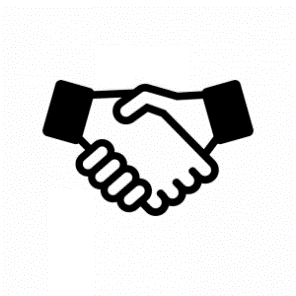 「つなぐカンパニーながのはら」に入会したく、下記の通り申し込みます。（枠内をすべてご記入ください）申込日　西暦　　　　年　　　月　　　日会員種別　　　　・ご希望の種別をお選びください　・参加費（年会費）申込者氏名（フリガナ）（フリガナ）（フリガナ）申込者氏名勤務先／学校学年所属団体等自宅住所〒〒〒自宅ＴＥＬ携帯ＴＥＬE-mailアドレス申込者が未成年の場合申込者が未成年の場合申込者が未成年の場合申込者が未成年の場合保護者署名（捺印）印続　柄緊急連絡先(TEL)備　　　考【 正会員 】・企画提案に参加できます・議決権があります個人会員　￥2,000　（学生は無料）【 正会員 】・企画提案に参加できます・議決権があります団体会員　￥2,000【 賛助会員 】登録ボランティア　無料【 賛助会員 】スポンサー寄付金として1口 ￥10,000